Inventaire de l’Intergroupe Cet inventaire se divise en trois parties :• Un regard sur la fonction de l’intergroupe
• Travail de Douzième Étape au sein de la fraternité
• Transmettre le message à l'outremangeur compulsif qui souffre encoreL'objectif est d'évaluer les performances actuelles de l’Intergroupe et de partager des idées sur les services souhaités.Question préliminaireSommes-nous satisfaits de la fonction de notre intergroupe ? Sinon, pourquoi ? 1re partie :  Fonction de l’intergroupe 1. Quel est le but de notre intergroupe ?2. Est-ce que les Douze Traditions ont préséance sur les règles de fonctionnement et nos règlements administratifs ? 3. Notre intergroupe impose-t-il ou suggère-t-il ? 4. Fixons-nous des objectifs réalistes à court et à long terme ? 5. Est-ce que toutes les activités de notre intergroupe sont ouvertes à l'examen de chaque membre de la fraternité ?6. Choisissons-nous les membres qui s’impliquent dans les services avec soin et considération, mettant les principes avant les personnalités ? 7. Chaque membre a-t-il l’opportunité de participer aux activités de l’intergroupe ? 8. Avons-nous fait tout notre possible pour créer à l’Intergroupe un espace et une atmosphère de rencontre qui le rend attrayant et commode ? 9. Existe-t-il une place privilégiée à l'ordre du jour de notre intergroupe pour un moment de partage ouvert afin que les représentants de groupes expriment leurs préoccupations ? 10. Voyons-nous des rapports financiers mensuels complets, ou simplement le solde de début et de fin de mois du fonds général, des actifs et passifs mensuels ? 
2e partie : Douzième Étape à l’Intérieur du Mouvement1. Est-ce que tous les groupes connaissent notre intergroupe et les services que nous offrons ? 2. Parrainons-nous des ateliers OA, des marathons ou congrès OA dans notre zone géographique ? 3. Aidons-nous les nouveaux membres et les parrains ? 4. Disposons-nous d'un système pour que les groupes puissent accueillir des conférenciers OA abstinents ? 5. Comment pouvons-nous aider les groupes qui ont des difficultés de croissance ou de développement ?6. Est-ce que nous répondons aux besoins particuliers de nos membres, par exemple, les jeunes ou les personnes handicapées physiques et essayons-nous de trouver des moyens pour répondre à leurs besoins sans les isoler ? 3e partie : Transmettre le message1. Est-ce que nous réussissons à rejoindre les outremangeurs compulsifs de notre communauté ?  2. Que faisons-nous pour transmettre le message OA à l'attention des milieux professionnels et des institutions ?   Question finaleExiste-t-il d'autres solutions de rechange à la structure actuelle de l’intergroupe qui pourrait être plus utile pour répondre à vos besoins ? Si oui, lesquelles ?Nous savons tous, bien sûr, comment identifier les difficultés et obstacles au bon fonctionnement. Donc, il ne s'agit pas tant de savoir qu'il y a un problème mais plutôt de faire quelque chose pour y remédier. En cherchant la sagesse, choisissons-nous parfois soit la sérénité soit le courage ? Acceptons-nous cet état de fait ou est-ce que nous visons le changement ? Est-ce que nous allons intervenir ou éviter de proposer une solution ? Si ce n’est pas vous, qui le fera ?Réimprimé du manuel d'atelier Service, Traditions et Concepts, © 1998, 2006, 2008, 2009 Overeaters Anonymous Inc. Tous droits réservés. Peut ne pas être réimprimé sans la permission d'OA Inc.	
tiré du site OA.org : https://www.oa.org/pdfs/IntergroupInventory.pdf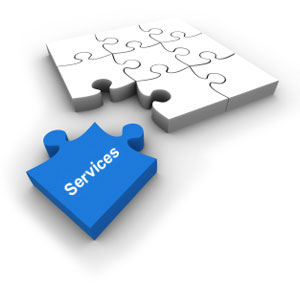 